

สมุดบันทึกเวลา-จุดเน้น
ฐานเศรษฐกิจพอเพียง

ประจำภาคเรียนที่  1    ปีการศึกษา  2566
ชั้นมัธยมศึกษาปีที่.......................ห้อง..................
ฐาน...................................................................................................
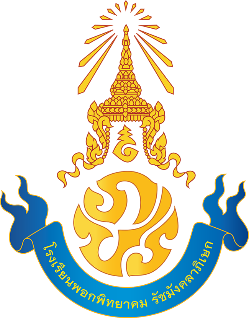                                                   ผลการประเมิน   

              นักเรียน  ผ่าน    	การประเมิน   จำนวน..................คน 	คิดเป็นร้อยละ.....................
              นักเรียน  ไม่ผ่าน  	การประเมิน  	จำนวน.................คน 	คิดเป็นร้อยละ.....................
   

                     ลงชื่อ...............................................................          ลงชื่อ..............................................................       
                           (..............................................................)                (.............................................................)          
                                           ครูที่ปรึกษา                                                  ครูที่ปรึกษา          

                     ลงชื่อ...............................................................          ลงชื่อ..............................................................       
                                      (นายมีชัย  ศรีกำพล)                                   (นางสาวอภิญญา   มั่นคง)          
                              หัวหน้างานโครงการพระราชดำริ                          หัวหน้าฝ่ายบริหารงานวิชาการ          
              
                                                                                    ลงชื่อ...............................................................
                                                                                              (นางสาวศิริพร  พันธ์เพ็ชร)          
                                                                             รองผู้อำนวยการโรงเรียนพอกพิทยาคม รัชมังคลาภิเษก          
                         อนุมัติผลการเรียน*	                                                                        ลงชื่อ........................................................
                                                                                                 (นายนาวิน  สีหาบุตร)          
                                                                              ผู้อำนวยการโรงเรียนพอกพิทยาคม รัชมังคลาภิเษก     โรงเรียนพอกพิทยาคม รัชมังคลาภิเษก
 สำนักงานเขตพื้นที่การศึกษามัธยมศึกษาศรีสะเกษ ยโสธร
พระราชดำรัสของพระบาทสมเด็จพระเจ้าอยู่หัว ร.9
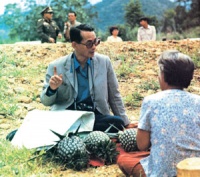  	"...ตามปกติคนเราชอบดูสถานการณ์ ในทางดีที่เขาเรียกว่าเล็งผลเลิศ ก็เห็นว่าประเทศไทยเรานี่ก้าวหน้าดี การเงิน การอุตสาหกรรม การค้าดี มีกำไร. อีกทางหนึ่งก็ต้องบอกว่าเรากำลังเสื่อมลงไป...มีทฤษฎีว่า ถ้ามีเงินมากๆ มีการกู้มาลงทุนมากๆ หมายความว่าเศรษฐกิจก้าวหน้า แล้วประเทศก็เจริญ มีหวังเป็นมหาอำนาจ. แต่ก็ต้องเตือนเขาว่า จริง ตัวเลขดี แต่ว่าถ้าเราไม่ระมัดระวังในความต้องการพื้นฐานของประชาชน ก็จะไม่มีทาง..."********************************************

แบบบันทึกเวลาเรียนกิจกรรมชั้นมัธยมศึกษาปีที่............................ห้อง............................................. 
แบบบันทึกเวลาเรียนกิจกรรมชั้นมัธยมศึกษาปีที่............................ห้อง............................................. 
แบบบันทึกเวลาเรียนกิจกรรมชั้นมัธยมศึกษาปีที่............................ห้อง............................................. 
รูปภาพกิจกรรมรูปภาพกิจกรรม                                                              
                                                              วิสัยทัศน์ (VIsion)
“มุ่งมั่นพัฒนานักเรียนให้ประพฤติดี มีความรู้สู่วิชาชีพ  จัดการเรียนรู้อย่างมีมาตรฐานสากล บริหารจัดการด้วยธรรมาภิบาลบนพื้นฐานวิถีไทย ด้วยการมีส่วนร่วมตามศาสตร์พระราชา”                                                             พันธกิจ (Mission)
1. ส่งเสริมการพัฒนานักเรียนให้มีคุณลักษณะแห่งความเป็นพลเมืองและพลโลกที่ดีตามแนวทางโรงเรียนมาตรฐานสากลและคุณลักษณะของผู้เรียนในศตวรรษที่ 21
2. ส่งเสริมการพัฒนาครูและบุคลากรทางการศึกษาประกอบวิชาชีพอย่างมีจรรยาบรรณ
3. บริหารโรงเรียนด้วยธรรมภิบาลตามวิถีธรรมเนียมประเพณีที่ดีของไทยและตามหลักการมีส่วนร่วมตามศาสตร์พระราชา                                                            เป้าประสงค์ (Goal)1. นักเรียนได้รับการพัฒนาให้มีคุณลักษณะแห่งความเป็นพลเมืองและพลโลกที่ดีตามแนวทางโรงเรียนมาตรฐานสากลและมีคุณลักษณะของผู้เรียนในศตวรรษที่ 212. ครูและบุคลากรทางการศึกษาประกอบวิชาชีพอย่างมีจรรยาบรรณและมีความก้าวหน้าทางวิชาชีพ
3. ผู้บริหารโรงเรียนบริหารโรงเรียนด้วยธรรมภิบาลตามวิถีธรรมเนียมประเพณีที่ดีของไทยและสร้างความเข้มแข็งในการบริหารตามหลักการมีส่วนร่วมตามศาสตร์พระราชาที่ชื่อ – นามสกุลชั้นหน้าที่พฤษภาคม 65พฤษภาคม 65พฤษภาคม 65พฤษภาคม 65มิถุนายน 65มิถุนายน 65มิถุนายน 65มิถุนายน 65มิถุนายน 65กรกฎาคม 65กรกฎาคม 65กรกฎาคม 65กรกฎาคม 65สิงหาคม 65สิงหาคม 65สิงหาคม 65สิงหาคม 65สิงหาคม 65กันยายน 65กันยายน 65กันยายน 65กันยายน 65กันยายน 65เวลาเรียนรวมผลการเรียนที่ชื่อ – นามสกุลชั้นหน้าที่เวลาเรียนรวมผลการเรียนที่ชื่อ – นามสกุลชั้นหน้าที่พฤษภาคม 65พฤษภาคม 65พฤษภาคม 65พฤษภาคม 65มิถุนายน 65มิถุนายน 65มิถุนายน 65มิถุนายน 65มิถุนายน 65กรกฎาคม 65กรกฎาคม 65กรกฎาคม 65กรกฎาคม 65สิงหาคม 65สิงหาคม 65สิงหาคม 65สิงหาคม 65สิงหาคม 65กันยายน 65กันยายน 65กันยายน 65กันยายน 65กันยายน 65เวลาเรียนรวมผลการเรียนที่ชื่อ – นามสกุลชั้นหน้าที่เวลาเรียนรวมผลการเรียนที่ชื่อ – นามสกุลชั้นหน้าที่พฤษภาคม 65พฤษภาคม 65พฤษภาคม 65พฤษภาคม 65มิถุนายน 65มิถุนายน 65มิถุนายน 65มิถุนายน 65มิถุนายน 65กรกฎาคม 65กรกฎาคม 65กรกฎาคม 65กรกฎาคม 65สิงหาคม 65สิงหาคม 65สิงหาคม 65สิงหาคม 65สิงหาคม 65กันยายน 65กันยายน 65กันยายน 65กันยายน 65กันยายน 65เวลาเรียนรวมผลการเรียนที่ชื่อ – นามสกุลชั้นหน้าที่เวลาเรียนรวมผลการเรียนการนิเทศติดตามการนิเทศติดตามการนิเทศติดตามการนิเทศติดตามการนิเทศติดตามการนิเทศติดตามครั้งที่รายละเอียดการนิเทศติดตามบันทึกการนิเทศติดตามบันทึกการนิเทศติดตามบันทึกการนิเทศติดตามลงนามผู้ตรวจครั้งที่รายละเอียดการนิเทศติดตามเรียบร้อยดีควรปรับปรุงปรับปรุงแล้วลงนามผู้ตรวจ11.1 แผนการวัดผลและประเมินผล…..........
…........................... หัวหน้ากิจกรรมฯ
…........................................ งานวัดผล
….....................................ผู้อำนวยการ11.2 รายชื่อนักเรียน/เวลาเรียน…................
…........................... หัวหน้ากิจกรรมฯ
…........................................ งานวัดผล
….....................................ผู้อำนวยการ1
…........................... หัวหน้ากิจกรรมฯ
…........................................ งานวัดผล
….....................................ผู้อำนวยการ22.1 เวลาเรียนถึงสัปดาห์ที่…....................
…........................... หัวหน้ากิจกรรมฯ
…........................................ งานวัดผล
….....................................ผู้อำนวยการ22.2 บันทึกคะแนนตามตัวชี้วัด/ผลการเรียนรู้
…........................... หัวหน้ากิจกรรมฯ
…........................................ งานวัดผล
….....................................ผู้อำนวยการ22.3 คะแนนสอบกลางภาค............................
…........................... หัวหน้ากิจกรรมฯ
…........................................ งานวัดผล
….....................................ผู้อำนวยการ33.1 เวลาเรียนถึงสัปดาห์ที่…....................
…........................... หัวหน้ากิจกรรมฯ
…........................................ งานวัดผล
….....................................ผู้อำนวยการ33.2 บันทึกคะแนนตามตัวชี้วัด/ผลการเรียนรู้
…........................... หัวหน้ากิจกรรมฯ
…........................................ งานวัดผล
….....................................ผู้อำนวยการ3
…........................... หัวหน้ากิจกรรมฯ
…........................................ งานวัดผล
….....................................ผู้อำนวยการ44.1 สรุปเวลาเรียนทั้งหมด............................
…........................... หัวหน้ากิจกรรมฯ
…........................................ งานวัดผล
….....................................ผู้อำนวยการ44.2 ประเมินผลตัวชี้วัด/ผลการเรียนรู้...........
…........................... หัวหน้ากิจกรรมฯ
…........................................ งานวัดผล
….....................................ผู้อำนวยการ44.3 รวมคะแนนระหว่างภาคเรียน..................
…........................... หัวหน้ากิจกรรมฯ
…........................................ งานวัดผล
….....................................ผู้อำนวยการ44.4 รวมคะแนนทั้งหมด.................................
…........................... หัวหน้ากิจกรรมฯ
…........................................ งานวัดผล
….....................................ผู้อำนวยการ44.5 ผลการเรียน...........................................
…........................... หัวหน้ากิจกรรมฯ
…........................................ งานวัดผล
….....................................ผู้อำนวยการ44.6 ประเมินคุณลักษณะอันพึงประสงค์
…........................... หัวหน้ากิจกรรมฯ
…........................................ งานวัดผล
….....................................ผู้อำนวยการ44.7 ประเมินการอ่าน  คิดวิเคราะห์  และเขียน
…........................... หัวหน้ากิจกรรมฯ
…........................................ งานวัดผล
….....................................ผู้อำนวยการ44.8 ประเมินสมรรถนะสำคัญของผู้เรียน
…........................... หัวหน้ากิจกรรมฯ
…........................................ งานวัดผล
….....................................ผู้อำนวยการ